Al Dirigente ScolasticoDell’IC Selvazzano 2Il/la sottoscritto /a  _____________________________________________________________________,  					          cognome e nome   Docente		   Infanzia		          Primaria		                 Secondaria I grado   DSGA		 Assistente Amministrativo	        Collaboratore scolasticoin servizio con   contratto a  tempo____________________________________________________________                                                                        indeterminato/determinato     chiede ai sensi del CCNL vigente, compatibilmente con le esigenze di servizio, che gli sia concesso un permesso breve (*): dalle ore  _____________alle ore ____________________del ____________________ per il seguente motivo personale:_____________________________________________________________________________________________________________________________________________________________________________________________________________________________________________________________________________________________________________________________________________________________________________________________________________________________________________________Le ore verranno recuperate in base alle necessità organizzative dell’IC il giorno_________________________con orario_________________________________________________________________________________	(*) Si rammenta che la durata massima non può essere superiore alla metà dell'orario di servizio giornaliero e, per i docenti, fino a un massimo di due ore. Il limite annuale corrisponde al rispettivo orario di servizio settimanale.Data, _____________________												            		                            Firma del dipendente_____________________________*****************************************************************************************VISTO:  si concede                 non si concede                                                                                                                IL DIRIGENTE SCOLASTICO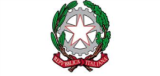 ISTITUTO COMPRENSIVO SELVAZZANO 2PERMESSO BREVEDOCENTI ATAAvv. Giuseppe Sozzo